Year Four Learning (23.2.21) Year Four Learning (23.2.21) Exercise 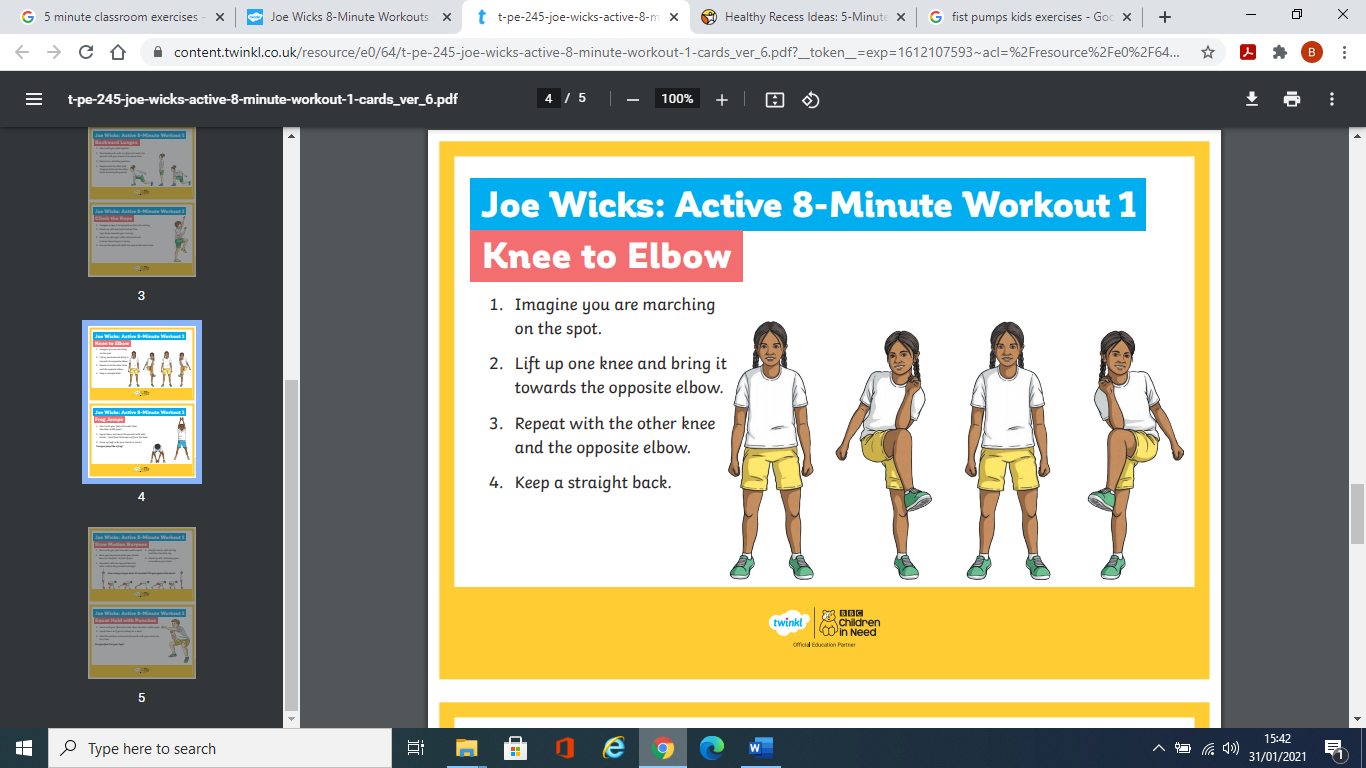 Start with your feet apart and then squat down. Hold the position and punch forwards with your arms one at a time.Exercise Start with your feet apart and then squat down. Hold the position and punch forwards with your arms one at a time.English – Learning intention: To discuss and respond to themes in a poemToday we are continuing with our work on narrative poems. Open the PowerPoint as this will support you with your learning. Alternative 1 – Learning intention: To discuss and respond to themes in a poemToday we are continuing with our work on narrative poems. Open the PowerPoint as this will support you with your learning. Alternative 2 - Learning intention: To discuss and respond to themes in a poemToday we are continuing with our work on narrative poems. Open the PowerPoint as this will support you with your learning. English – Learning intention: To discuss and respond to themes in a poemToday we are continuing with our work on narrative poems. Open the PowerPoint as this will support you with your learning. Alternative 1 – Learning intention: To discuss and respond to themes in a poemToday we are continuing with our work on narrative poems. Open the PowerPoint as this will support you with your learning. Alternative 2 - Learning intention: To discuss and respond to themes in a poemToday we are continuing with our work on narrative poems. Open the PowerPoint as this will support you with your learning. Maths – Learning Intention: To multiply to the powers of tenToday we are continuing with our learning about multiplying by 10, 100 and 1000. Using the PowerPoint to support you, we will recap our learning from yesterday and then complete word problems. Can you complete the challenge today?Alternative 1 - Learning Intention: To multiply to the powers of tenToday we are continuing with our learning about multiplying by 10, 100 and 1000. Using the PowerPoint to support you, we will recap our learning from yesterday and then complete word problems. Can you complete the reasoning problem too?Alternative 2 - Learning Intention: To multiply to the powers on tenToday we are continuing with our learning about multiplying by 10, 100 and 1000. Using the PowerPoint to support you, we will recap our learning from yesterday and then complete word problems. Maths – Learning Intention: To multiply to the powers of tenToday we are continuing with our learning about multiplying by 10, 100 and 1000. Using the PowerPoint to support you, we will recap our learning from yesterday and then complete word problems. Can you complete the challenge today?Alternative 1 - Learning Intention: To multiply to the powers of tenToday we are continuing with our learning about multiplying by 10, 100 and 1000. Using the PowerPoint to support you, we will recap our learning from yesterday and then complete word problems. Can you complete the reasoning problem too?Alternative 2 - Learning Intention: To multiply to the powers on tenToday we are continuing with our learning about multiplying by 10, 100 and 1000. Using the PowerPoint to support you, we will recap our learning from yesterday and then complete word problems. Art – Learning Intention: To study the architecture of NewcastleToday we are starting a new topic about two famous architects from Newcastle. Read through the PowerPoint and identify some of the similarities and differences in their work. You could share your ideas with someone at home, they might spot something you missed.Alternative 1 – Learning Intention: To study the architecture of NewcastleToday we are starting a new topic about two famous architects from Newcastle. Read through the PowerPoint and identify some of the similarities and differences in their work. You could share your ideas with someone at home, they might spot something you missed.Alternative 2 – Learning Intention: To study the architecture of NewcastleToday we are starting a new topic about two famous architects from Newcastle. Read through the PowerPoint and identify some of the similarities and differences in their work. You could share your ideas with someone at home, they might spot something you missed. There is a word bank on the final slide to help give you some ideas.Art – Learning Intention: To study the architecture of NewcastleToday we are starting a new topic about two famous architects from Newcastle. Read through the PowerPoint and identify some of the similarities and differences in their work. You could share your ideas with someone at home, they might spot something you missed.Alternative 1 – Learning Intention: To study the architecture of NewcastleToday we are starting a new topic about two famous architects from Newcastle. Read through the PowerPoint and identify some of the similarities and differences in their work. You could share your ideas with someone at home, they might spot something you missed.Alternative 2 – Learning Intention: To study the architecture of NewcastleToday we are starting a new topic about two famous architects from Newcastle. Read through the PowerPoint and identify some of the similarities and differences in their work. You could share your ideas with someone at home, they might spot something you missed. There is a word bank on the final slide to help give you some ideas.ReadingToday we starting a new text. Open the PowerPoint ‘To make a prediction using details stated and implied’ as this will support you with your learning. Look carefully at the slides and make predictions. Can you share these with someone at home?Alternative Learning RWI Red Ditty Wuff wuffOpen the PowerPoint and recap the speeds sounds at the front of the book. Carefully practise the green and red words. First Fred talk the sounds then say the word. RWI Green CampingOpen the PowerPoint and recap the speeds sounds at the front of the book. Carefully practise the green and red word from yesterday. First Fred talk the sounds then say the word first and then read the book. Can you answer the questions today and share these with someone at home?RWI Purple and Pink  A map in the atticOpen the PowerPoint and look at the front cover first. What can you see? What do you think this story might be about? What happen in the story?Recap the speed sounds and then the green and read words today. First Fred talk the sounds then say the word. Remember to answer the questions at the back of the book with someone at home. RWI Orange and Yellow In the parkOpen PowerPoint and look at the front cover first. What can you see? What do you think this story might be about? What happen in the story?Recap the speed sounds, read the green, red and new vocabulary words. Remember to answer the questions at the back of the book with someone at home. RWI Blue/GreyOpen the book A Flight to New York on Oxford Owl, here is a link https://www.oxfordowl.co.uk/api/interactives/29297.htmlLook at the front cover first. What can you see? What do you think this book might be about? Is it fiction or non-fiction? How do you know? Read the green words first and remember we have the vocabulary check which is important to look at before reading as it explains any new words you will find in the text and what they mean. Share the story with someone at home and then try to retell the events of the story in order. Remember to share the questions at the back of the book with someone at home.Remember school website is:http://www.moorside.newcastle.sch.uk/websiteIf stuck or want to send completed work then email linda.hall@moorside.newcastle.sch.uk  